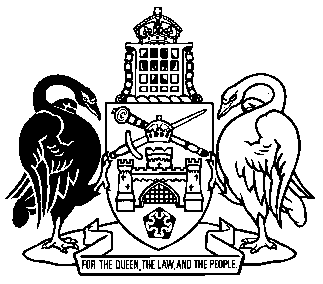 Australian Capital TerritoryInteractive Gambling RegulationsSL1998-31made under theInteractive Gambling Act 1998Republication No 0AEffective:  1 March 2000 – 30 June 2000Republication date: 25 January 2023Last amendment made by A1999-79About this republicationThe republished lawThis is a republication of the Interactive Gambling Regulations effective from 1 March 2000 to 30 June 2000.Kinds of republicationsThe Parliamentary Counsel’s Office prepares 2 kinds of republications of ACT laws (see the ACT legislation register at www.legislation.act.gov.au):authorised republications to which the Legislation Act 2001 appliesunauthorised republications.The status of this republication appears on the bottom of each page.Editorial changesThe Legislation (Republication) Act 1996, part 3, division 2 authorised the Parliamentary Counsel to make editorial amendments and other changes of a formal nature when preparing a law for republication.  Editorial changes do not change the effect of the law, but have effect as if they had been made by an Act commencing on the republication date (see Legislation (Republication) Act 1996, s 14 and s 16).  The changes are made if the Parliamentary Counsel considers they are desirable to bring the law into line, or more closely into line, with current legislative drafting practice.  Australian Capital Territoryinteractive gambling regulationsThis consolidation has been prepared by the ACT Parliamentary Counsel’s OfficeUpdated as at 1 March 2000TABLE OF PROVISIONSRegulation	1.	Citation	2.	Commencement	3.	Interpretation	4.	Regulated interactive gambling equipment	5.	Evidence for registration	6.	Provision of funds to cover amount of wager	7.	Evidence of identity	8.	Gambling licences—prescribed particulars	9.	Applications for key person licences—prescribed documents	10.	Requirements relating to identity	11.	Eligibility to be an agent—criteria	12.	Calculation of interactive gambling tax	13.	Payment of interactive gambling tax	14.	Information for calculating interactive gambling tax	15.	Calculation of interactive gambling tax—other information	16.	Agent’s operation—appropriate places	17.	Prescribed period—s. 100 (1)	18.	Unclaimed moneyAustralian Capital Territoryinteractive gambling regulations1. 	Citation	These Regulations may be cited as the Interactive Gambling Regulations.12. 	Commencement	These Regulations commence on the day on which they are notified in the Gazette.3. 	Interpretation	In these Regulations, unless the contrary intention appears—“accounting and auditing computer system” means a computer system used by a licensed provider to record or check 1 or more of the following in an authorised game:	(a)	the wagers made by players;	(b)	other amounts received from players;	(c)	the amount paid to players;	(d)	the authentication of players;	(e)	game play information;	(f)	the prizes (monetary and non-monetary) to be won;“certified copy”, in relation to a document, means a copy of the document certified by a legal practitioner, a justice of the peace or a notary public for the Territory or elsewhere, as a true copy;“end user device” means computer software or hardware necessary to—	(a)	enable a player to make a wager in an authorised game; or	(b)	inform the player of the result of an authorised game;“gross profit”, in relation to an authorised game, means the difference between the gambling turnover and the value of the total amount of prizes won in the game;“interactive computer system” means a computer system used for the conduct of interactive games by a licensed provider;“interactive network controller” means a device electronically linking an interactive computer system to an end user device;“non-participating jurisdiction” means—	(a)	a State or another Territory that is not declared to be a participating jurisdiction; and	(b)	a country other than Australia; “the Act” means the Interactive Gambling Act 1998.4. 	Regulated interactive gambling equipment	For the purposes of the definition of “regulated interactive gambling equipment” in section 3 of the Act the following are declared to be regulated interactive gambling equipment:	(a)	an accounting and auditing computer system;	(b)	an end user device;	(c)	an interactive computer system;	(d)	an interactive network controller.5. 	Evidence for registration	For the purposes of subsection 16 (2) of the Act the following kinds of evidence are prescribed:	(a)	a document, or a certified copy of a document, of the following kind that shows the person’s identity and age:	(i)	a birth certificate;	(ii)	a citizenship certificate;	(iii)	a passport;	(iv)	if evidence of a kind mentioned in subparagraphs (i) to (iii) (inclusive) is unavailable—a document issued to a person by a government department, authority or agency of a country of which the person is a national or resident;	(b)	a document, or a certified copy of a document, of the following kind that shows the person’s residential address:	(i)	a current Australian driver licence, or external driver licence, within the meaning of the Road Transport (Driver Licensing) Act 1999;	(ii)	a document that acknowledges enrolment to vote in government elections;	(iii)	a rates assessment notice or account, a telephone account or an electricity account, being a notice or account that is dated no earlier than 6 months before the date of the application for registration;	(iv)	a current lease agreement that is dated no earlier than 12 months before the date of the application for registration;	(v)	a current appliance rental agreement that is dated no earlier than 6 months before the date of the application for registration;	(vi)	if evidence of a kind mentioned in subparagraphs (i) to (v) (inclusive) is unavailable—a document issued by a government department, authority or agency, a financial institution or credit card agency or a document relating to the supply of services by a public utility, being a document that is dated no earlier than 6 months before the date of the application for registration.6. 	Provision of funds to cover amount of wager	For the purposes of paragraph 18 (b) of the Act the following ways of providing funds are authorised:	(a)	a debit authorised by the player against an account established in his or her name at a financial institution, other than a player’s account;	(b)	a debit against a debit card in the player’s name.7. 	Evidence of identity	For the purposes of subsection 27 (4) of the Act a document, or a certified copy of a document, of the following kind is satisfactory evidence of an applicant’s identity:	(a)	the applicant’s birth certificate;	(b)	a citizenship certificate issued to the applicant;	(c)	a passport issued to the applicant;	(d)	if evidence of a kind mentioned in paragraphs (a) to (c) (inclusive) is unavailable—a document issued by a government department, authority or agency of a country of which the applicant is a national or resident, being a document that shows the applicant’s name.8. 	Gambling licences—prescribed particulars	For the purposes of paragraph 35 (2) (e) of the Act the licensed provider’s trading name (if any) is prescribed.9. 	Applications for key person licences—prescribed documents	For the purposes of paragraph 50 (2) (d) of the Act a document, or a certified copy of a document, of the following kind is prescribed:	(a)	the applicant’s birth certificate;	(b)	a citizenship certificate issued to the applicant;	(c)	a passport issued to the applicant;	(d)	if evidence of a kind mentioned in paragraphs (a) to (c) (inclusive) is unavailable—a document issued by a government department, authority or agency of a country of which the applicant is a national or resident, being a document that shows the applicant’s name.10. 	Requirements relating to identity	For the purposes of subsection 51 (4) of the Act provision of a document referred to in regulation 9 is satisfactory evidence of an applicant’s identity.11. 	Eligibility to be an agent—criteria	For the purposes of subparagraph 70 (1) (a) (ii) of the Act the prescribed criterion is that the person is—	(a)	an agent under a corresponding law;	(b)	eligible to be an agent under a corresponding law;	(c)	a financial institution; or	(d)	appointed by a financial institution as its agent to provide financial services.12. 	Calculation of interactive gambling tax(1) 	For the purposes of subsection 83 (2) of the Act, the interactive  gambling tax payable by a licensed provider in respect of authorised games conducted by him or her during a month is an amount equal to the total of—	(a)	the Territory component calculated in accordance with subregulation (2);	(b)	the participating  jurisdictions component calculated in accordance with subregulation (3); and	(c)	the non-participating jurisdictions component calculated in accordance with subregulation (4).(2) 	The Territory component of interactive gambling tax for an authorised game is the amount calculated using the following formula:ACTC = where—	ACTC	is the Territory component of interactive gambling tax for the game;	GP	is the gross profit of the game;	ACTGT	is the part of the gambling turnover for the game attributable to the total of the amounts wagered by Territory residents; 	ACTR	is—	(a)	if the game is a game to which a gaming Act applies—the rate of tax specified in that Act for the game; or	(b)	where paragraph (a) does not apply—50%; and	GT	is the gambling turnover for the game. (3) 	The participating jurisdictions component of interactive gambling tax for an authorised game is the total of the amounts calculated using the following formula in relation to each participating jurisdiction:PJC = where—	PJC	in relation to a participating jurisdiction, is the participating jurisdictions component of interactive gambling tax for the game;	GP	is the gross profit of the game;	PJGT	in relation to a participating jurisdiction, is the part of the gambling turnover for the game attributable to the amount wagered by residents of the jurisdiction;	PJR	in relation to a participating jurisdiction, is—	(a)	if a rate of tax is specified in or under the corresponding law of the jurisdiction—the rate of tax payable on a wager in the game made by a resident of the jurisdiction is the rate of tax specified in that law;	(b)	if no rate of tax is specified in or under the corresponding law and a law of the jurisdiction regulating gambling applies to the game—the rate of tax (if any) specified in that law; or	(c)	if paragraphs (a) and (b) do not apply—50%; and	GT	is the gambling turnover for the game. (4) 	The non-participating jurisdictions component of the interactive gambling tax for the game shall be calculated using the following formula:NJC = where—	NJC	is the non-participating jurisdictions component of interactive gambling tax for the game;	GP	is the gross profit of the game;	NJGT	is the part of the gambling turnover for the game attributable to the amount wagered by residents of non-participating jurisdictions;	ACTR	is—	(a)	if the game is a game to which a gaming Act applies—the rate of tax specified in that Act for the game; or	(b)	where paragraph (a) does not apply—50%; and	GT	is the gambling turnover for the game.(5) 	In this regulation—“gaming Act” means—	(a)	the Bookmakers Act 1985;	(b)	the Casino Control Act 1988;	(c)	the Gaming Machine Act 1987;	(d)	the Lotteries Act 1964; and	(e)	the Pool Betting Act 1964.13. 	Payment of interactive gambling tax	For the purposes of subsection 83 (2) of the Act interactive gambling tax payable by a licensed provider in respect of authorised games conducted by him or her during a month shall be paid by the provider within 7 days after the end of the month.14. 	Information for calculating interactive gambling tax	For the purposes of paragraph 84 (a) of the Act the following information is prescribed:	(a)	the gross profit of each game;	(b)	the gambling turnover of each game;	(c)	the gambling turnover of the game attributable to the total of the amounts wagered by the Territory’s residents;	(d)	the gambling turnover of the game attributable to the total of the amounts wagered by residents of participating jurisdictions;	(e)	the gambling turnover of the game attributable to the total of the amounts wagered by residents of non-participating jurisdictions.15. 	Calculation of interactive gambling tax—other information(1) 	For the purposes of paragraph 84 (b) of the Act the following information is prescribed:	(a)	the number of players registered during the relevant month;	(b)	the number of players deregistered during the relevant month;	(c)	the number of players whom the licensed provider has banned from playing during the relevant month;	(d)	the number of player bans the licensed provider has rescinded during the relevant month;	(e)	the number of limits on the amount a player may wager set under subsection 101 (1) of the Act, or changed under subsection 101 (4) of the Act, during the relevant month;	(f)	the amount of each limit set or changed during the relevant month;	(g)	the number of limits on the amount a player may wager revoked during the relevant month;	(h)	the amount of each limit revoked during the relevant month.(2) 	The information prescribed under subregulation (1) shall be specified in respect of players resident in the Territory and in each participating and non-participating jurisdiction.(3) 	In this regulation—“relevant month” means the month in respect of which the return under section 84 of the Act is given to the Commissioner.16. 	Agent’s operation—appropriate places	For the purposes of paragraph 91 (a) of the Act the premises where the agent trades are prescribed.17. 	Prescribed period—s. 100 (1)	For the purposes of subsection 100 (1) of the Act the prescribed period of time is 1 year.18. 	Unclaimed money(1) 	For the purposes of subsection 100 (1) of the Act, where a player cannot be found, a licensed provider shall remit the balance remaining in the player’s account into a trust bank account.(2) 	For the purposes of subparagraph 120 (2) (c) (iii) of the Act, where there is no current player’s account and the licensed provider is unaware of the whereabouts of a former player, the licensed provider shall pay the remainder of the proceeds into a trust bank account.(3) 	Any money paid into a trust bank account under subregulation (1) or (2) shall, on the expiry of the period of 1 year after the day on which the money was so paid, be dealt with by the provider as the Commissioner, in writing, directs.ENDNOTES1	About this republicationThis is a republication of the Interactive Gambling Regulations as in force under the Interactive Gambling Act 1998 on 1 March 2000.  It includes all amendments made to the regulations up to Act No 1999 No 79.Amending laws are annotated in the table of legislation and table of amendments.The Parliamentary Counsel’s Office currently prepares 2 kinds of republications of ACT laws:  authorised printed republications to which the Legislation (Republication) Act 1996 applies and unauthorised electronic republications.  The status of this republication appears on the cover.Section 13 of the Legislation (Republication) Act 1996 authorises the Parliamentary Counsel, in preparing a law for republication, to make textual amendments of a formal nature which the Parliamentary Counsel considers desirable in accordance with current legislative drafting practice.  The amendments do not effect a substantive change in the law.In preparing this republication, amendments have not been made under section 13.Not all amendments made under section 13 are annotated in the table of amendments.  Full details of any amendments can be obtained from the Parliamentary Counsel’s Office.3	Abbreviation keyKey to abbreviations in tablesam = amendedamdt = amendmentch = chaptercl = clausedef = definitiondiv = divisionexp = expires/expiredGaz = Gazettehdg = headingins = inserted/addedLR = Legislation (Republication) Act 1996mod = modifiedNo = numbernotfd = notifiedo = orderom = omitted/repealedorig = originalp = pagepar = paragraphpres = presentprev = previous(prev...) = previouslyprov = provisionpt = partr = rule/subrulereg = regulation/subregulationrenum = renumberedreloc = relocatedR[X] = Republication Nos = section/subsectionsch = schedulesdiv = subdivisionsub = substitutedSL  = Subordinate Lawsp = spent*  = SL unless otherwise stated† = Act or Ordinance unless otherwise stated3	Table of legislation4	Table of amendmentsProvision	How affected*r 5	1999 No 79 s 6 sch 4©  Australian Capital Territory 2023Subordinate law*Year and number*GazettenotificationCommencementTransitional provisionsInteractive Gambling Regulations1998 No 3130 Sept 199830 Sept 1998Road Transport Legislation Amendment Act 19991999 No 7923 Dec 19991 Mar 2000 (see 
s 2 and Gaz 2000 No S5)—